How to flip forward committees for the 2021-2022 Academic YearLog into your committee account by choosing “Manage Data” and clicking on your Unit’s Committee (We’re using Pamplin as an example below).  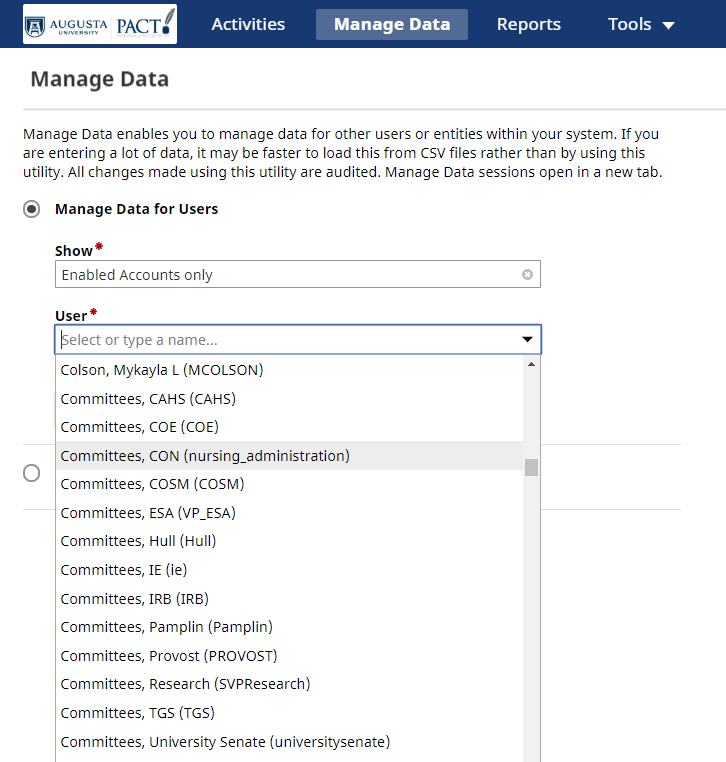 NOTE:  Committees need to be under a committee account and not under a personal account so that the information can continue to be flipped forward even after a person leaves.  If you have previously entered committees under and individual’s name, we strongly suggest you move the information over into a generic committee account for your unit.  If you don’t have a committee account for your unit, we will be happy to set one up.  Contact dmadmin@augusta.edu for assistance.  At this time, committees are only being recorded at the College level or higher.Choose the AU Committees (Boards or Councils) link.  If you do not see this link, please contact DMadmin@augusta.edu for access to this screen.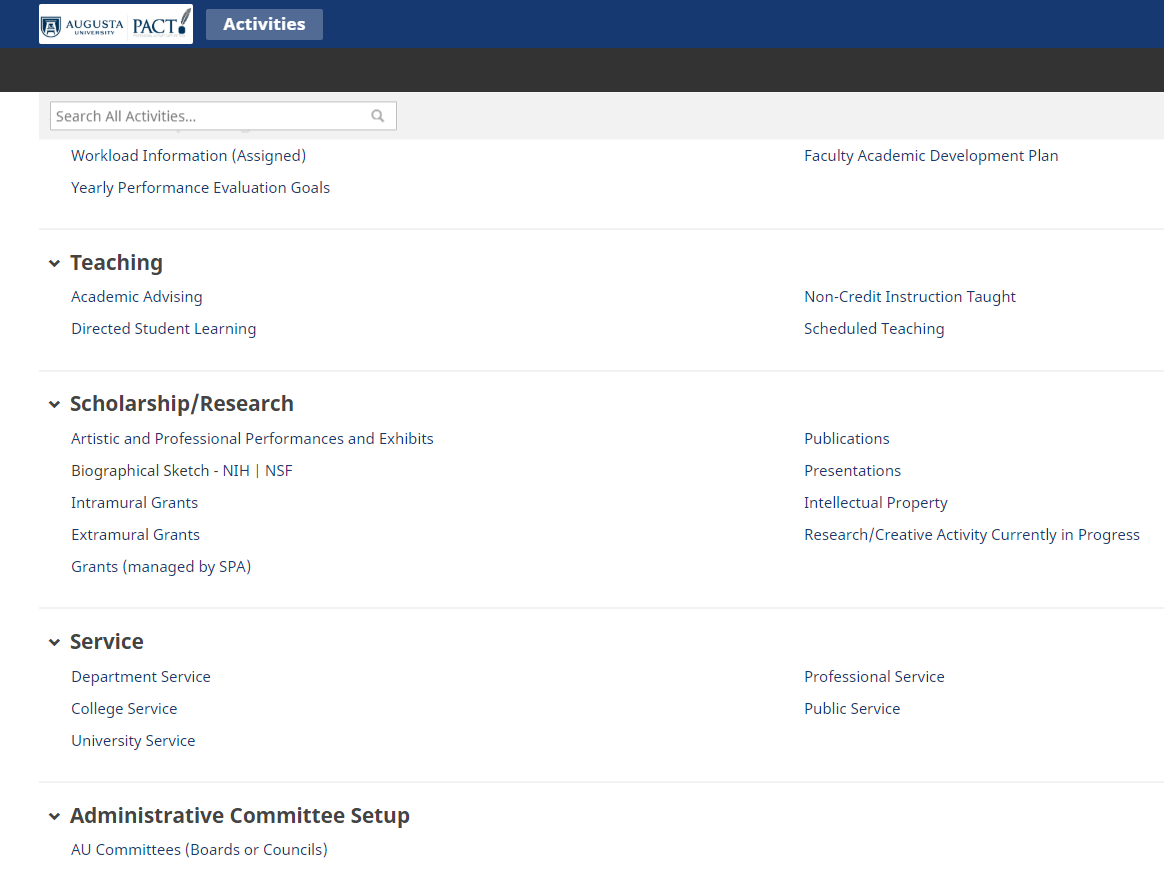 Click the checkbox to the right of the committee you want to flip forward into the new Academic Year, then click the “Duplicate” button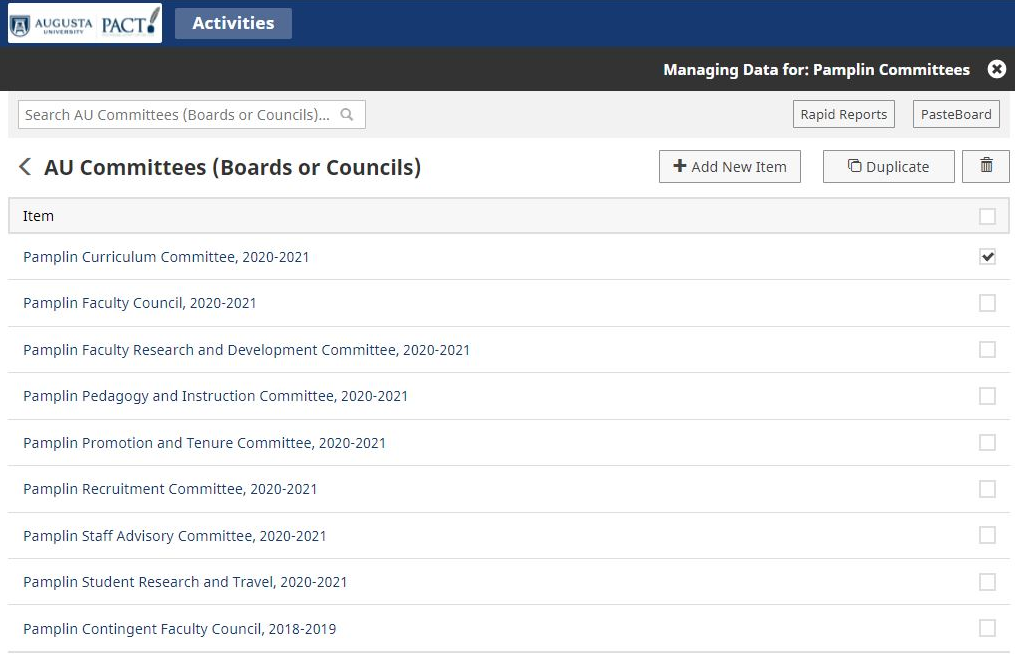 Change the Academic Year on your copy to 2021-2022, then click Save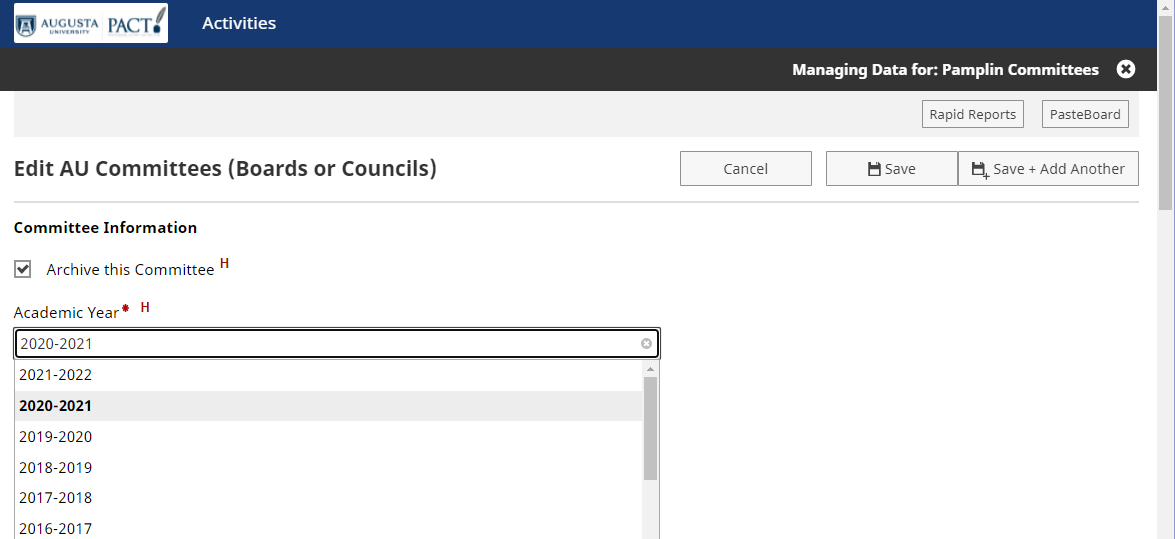 You will now see the committee for the 2021-2022 year.  All information, including members will have been copied into the 2021-2022 academic year and can now be edited as needed.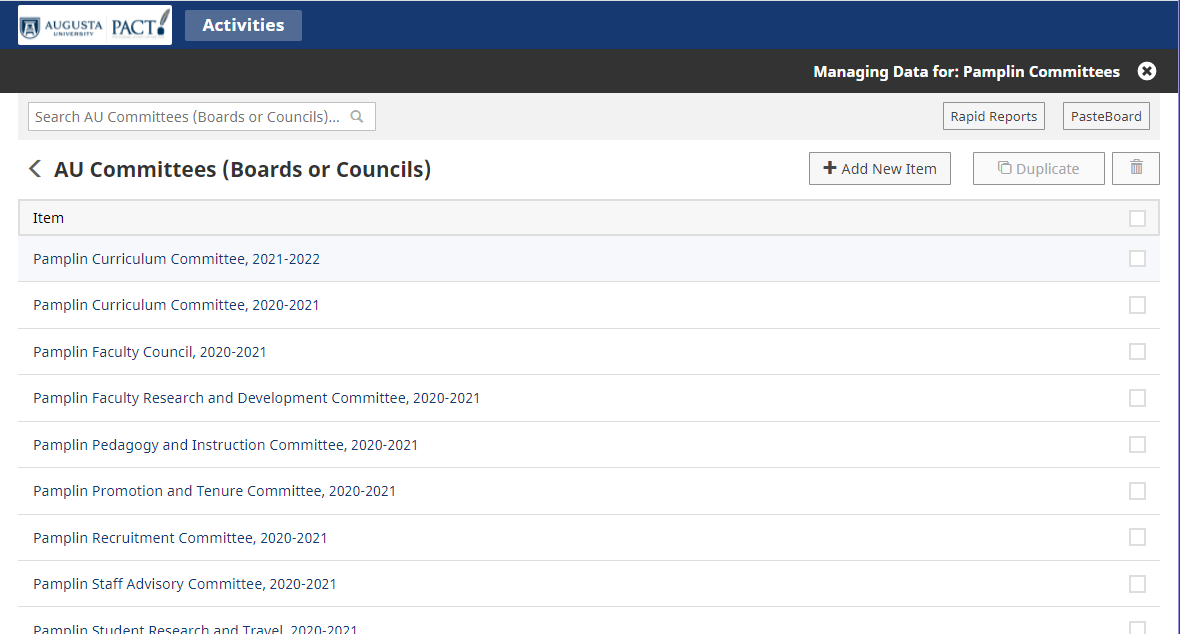 Committee information is automatically displayed on the AU Committee website:  https://www.augusta.edu/committees/